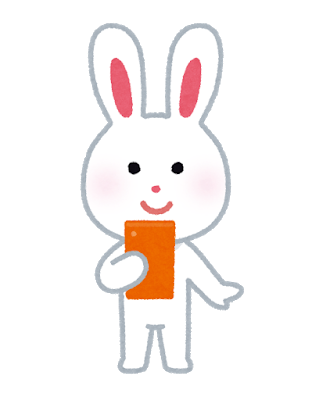 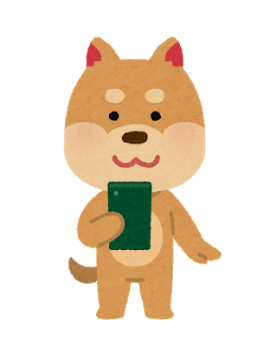 　　　　　　ネットモラル学習資料(小学生記入見本03-3)   2020 ©　松本市教育委員会